                     Bosna i Hercegovina				               Bosnia and Herzegovina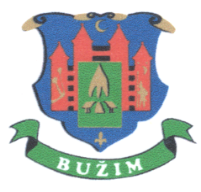              Federacija Bosne i Hercegovine			        Federation of Bosnia and Herzegovina             Unsko-sanski kanton		                              	     Una-Sana canton                     OPĆINA BUŽIM					 MUNICIPALITY OF BUŽIMOPĆINSKI NAČELNIK				                   MUNICIPALITY MAYORBužim   ul.505.Vbbr.26   fax.++ 387 37 410031  tel.++ 387 37 419513   e-mail: opcbuzim@bih.net.baJedinica za upravljanje razvojnim aktivnostima Općine BužimBroj: 02-04-1756/21/21Bužim, 21.5.2021. godineIndikativni financijskog Plana investicija Općine Bužim 2021.‐2023. godina OBRAĐIVAČ: JURA TIMBužim, decembar 2020. godine  SADRŽAJ UVOD Općina Bužim intenzivno radi na aktivnostima unapređenja poslovnog okruženja u skladu sa Zakonom o principima lokalne samouprave F BiH“, broj: 49/06 i 51/09), Zakona o lokalnoj samoupravi  („Službeni glasnik USK“, broj: 8/11) i Zakona o razvojnom planiranju i upravljanju razvojem  u F BiH („Službene novine F BiH“ broj: 32/17). Indikativni financijski plan ima za cilj ostvarenje provođenja strategije razvoja, odnosno razrađuje realizaciju definiranih strateških i sektorskih prioriteta, kroz definiciju konkretnih aktivnosti i projekata koji će biti realizirani  u kratkoročnom periodu. Donosi se za trogodišnje razdoblje i usklađen je sa trogodišnjim ciklusom indikativnog budžetskog planiranja, ili se eventualno može usvojiti na godišnjem nivou ( u ovisnosti od sistema budžetiranja koje općina primjenjuje). IFP sadrži plan inplementacije sa definiranim indikativnim financijskim planom i planom organizacijskih i ljudskih kapaciteta potrebnih za uspješnu realizaciju strategije.Svrha IFP je uspastavljanje djelotvornog mehanizma za provedbu strategije razvoja Općine. IFP obuhvata trogodišne ili jednogodišnje razdoblje (ovisno o sistemu budžetiranja) i usklađen je sa ciklusom budžetskog planiranja i razrađuje najvažnije operativne poluge za kvalitetnu realizaciju strateških i sektorskih prioritetaIFP sadrži listu prioritetnih projekata, čija realizacija počinje u prvoj godini provedbe strategije, sažeto navodi elemente važne za planiranje i praćenje njihove implementacije: doprinos odgovarajućim ciljevima, očekivani učinci na ciljne grupe, glavne aktivnosti i vrijeme realizacije, glavni učesnici u realizaciji, orijentacioni izdaci i očekivani izvori financiranja, te status pripremljenih projekata. IFP omogućava pravilno planiranje troškova i izvora finansiranja predviđenih projekata i njihovo provedbeno uključivanje u općinski budžet, ali i drugih budžeta (BiH, F BiH, USK i EU fondova itd.) na čiju se financijsku podršku računa tokom provedbe.Kako  bi IFP sa svim njegovim operativnim elementima ispunio svoju svrhu i predstavljao stvarni alat za dugoročno planiranje razvoja, od krucijalne je važnosti njegova potpuna usklađenost sa trogodišnjim indikativnim godišnjim budžetom općine, gdje je strategija razvoja vodeći planski dokument na koji se naslanjaju svi ostali strateški dokumenti općine, uključujući i budžet.Indikativni financijeski plan (IFP)  kapitalnih investicija predstavlja pretpostavku održivom pristupu planiranja budžeta, te adekvatnoj projekciji budućih potreba na nivou lokalnih zajednica, jeste predviđanje troškova kapitalnih ulaganja u  okviru IFP. Ovi planovi omogućuju koordinaciju između godišnjeg budžeta i budžeta za kapitalne projekte, njihovu evaluaciju i određivanje prioriteta. IFP investicija je plan koji obuhvata kapitalne investicije za višegodišnji period, najčešće od 3 godine i ako može biti definiran za kraći i duži period od navedenog. Kapitalne investicije se u Planu kapitalnih investicija najčešće definišu prema slijedećim kriterijima:Veličini prioriteta investicije,Periodu realizacije, Godišnjim troškovima i prijedlozima izvora finansiranja.Kapitalna investicija ili projekat je investicija u materijalni objekat ili imovina koja zahtjeva značajna financijska ulaganja i očekivanog je vijeka trajanja dužeg od jedne godine. Svaka općina definiše šta će se smatrati kapitalnom investicijom, a na osnovu lokalnih potreba i zakonskih uslova. U narednoj tabeli je dato nekoliko generalnih primjera kapitalnih investicija.IFP omogućava bolju usklađenost između godišnjeg budžeta i plana sredstava za kapitalne projekte, njihovu evaluaciju i određivanje prioriteta. IFP  kapitalnih investicija predstavlja: Plan progresivnog karaktera, što znači da će nakon realizacije projekata predviđenih za prvu godinu biti dopunjavan projektima ponovo za naredne tri godine;  Plan obuhvata općinske investicije čija je vrijednost preko 30.000 KM koje se odnose na organiziranu infrastrukturnu izgradnju, odnosno poboljšanje tehničke i društvene infrastrukture općine i koje nemaju komercijalni karakter; Plan prati projekte definisane   Strategije razvoja općine Bužim 2021-2027. godina sa novim Akcionim planom za period 2021-2023.godina, te projekte sadržane u Izvještaju o utvrđivanju infrastrukturnih i drugih potreba u mjesnim zajednicama na području općine Bužim.  IFP kapitalnih investicija je prije svega: Temelj za koordinirane i planirane investicijske aktivnosti, kao i garancija osiguranja odgovarajućih sredstava u određenom vremenskom razdoblju; Dobar način komunikacije sa stanovništvom, privatnim poduzetnicima, nevladinim organizacijama i ukupnim regionalnim i lokalnim okruženjem, odnosno sa svim subjektima koje susrećemo na putu razvoja; Dobar način za uspješno kandidiranje prema vanjskim sredstvima tj. donacijama, subvencijama i grantovima; Dobar način za pristup sredstvima inozemnih donatora, čiji je uslov postojanje IFP kapitalnih investicija. AKTIVNOSTI NA IZRADI IFP KAPITALNIH INVESTICIJA Shodno Kalendaru aktivnosti Jedinice za upravljanje razvojem (u daljem tekstu JURA) broj: 02-04-342/21 od 25.01.2021.god. pristupilo se izradi IFP kapitalnih investicija Općine Bužim za period 2021.‐2023 . godina (u daljnjem tekstu IFPKI). Rad na izradi IFPKI predvodio je JURA tim, koji broji 8 članova, imenovan Rješenjem Općinskog načelnika broj: 02-05-3743-2/17 od 10.04.2019. godine. Članovi Tima su: Mersudin Nanić, Općinski načelnik, voditelj/koordinator JURA-a Senad Krupić, Viši samostalni referent, sekretar JURA Nedžad Kudelić, Šef službe za razvoj i poduzetništvo, član; Jasmin Salkić, Šef službe za financije i trezor ,  član, Mujaga Nanić, Predstavnik  službe za prostorno uređenje, geodetske i imovinsko pravne poslove. član,  Elvira Muratović, po ovlaštenju Općinskog načelnika Šef službe za opću upravu i društvene djelatnosti ,  član, Senad Ćatić, po ovlaštenju Općinskog načelnika Šef službe za civilnu zaštitu i vatrogastvo,  član,  Mehmed Odobašič, predstavnik Službe za prostorno uređenje , geodetske i imovinsko pravne poslove,  član, Jasmin Šarić, predstavnik Službe za razvoj i poduzetništvo,  član,Suvad Veladžić, predstavnik Općinskog vijeća općine Bužim, član Ilfad Eminić. Šef službe za prostorno uređenje, geodetske i imovinsko pravne poslove.JURA tim je usvojio Poslovnik o radu JURA tima, koji uređuje način rada, odlučivanja i zadatke JURA tima. Zadaci JURA tima su: Pridržavanje propisanih odredbi u Zakonu o  razvojnom planiranju i upravljanju razvojem u F BiH („Službene novine F BiH“ broj: 32/17Definisanje prioriteta na osnovu strateško-programskih dokumenataAžuriranje prioriteta kroz usaglašavanje Plana inplementacije, Budžeta općine i eksternih izvora finansiranja;Izrada planova rada unutrašnjih organizacionih jedinica (UOJ)Izrada godišnjeg plana rada jedinice lokalne samouprave(JLS)Usklađivanje Planova rada UOJ i Godišnjeg plana JLS sa usvojenim budžetom JLS i eksternim izvorima financiranjai ostalim relevantnim dokumentimaOperacionalizacija planova i priprema prijedlogaPriprema kalendara za praćenje realizacije godišnjeg plana rada JLSProvođenje praćenja realizacije godišnjeg plana rada JLS u skladu sa kalendarom praćenja;Pripreme i razmatranje polugodišnjih izvještajao realizaciji planova rada UOJ;Izrada godišnjih izvještaja o realizaciji planova rada UOJ i JLS;Praćenje realizacije projekata i vođenje evidencija na propisanim obrascima i u bazi podataka;Izrada izvještaja o ostvarenju godišnjeg plana implementacije strategije  razvojaPored zadataka JURA proizašlih iz Rješenja o osnivanju JURA tima mora:Izraditi smjernice za izradu IFP  kapitalnih investicija, Utvrditi kriterije za ocjenjivanje projektnog prijedloga i dostaviti Općinskom načelniku na usvajanje, Prikupiti i sačiniti listu projekata kapitalnih investicija, Izvršiti analizu i ocjenu projekata, Izvršiti rangiranje projekata, Izvještajem o utvrđivanju infrastrukturnih i drugih potreba u mjesnim zajednicama na području općine Bužim, te Poslovnikom o radu JURA za izradu IFPKI konačnu listu čini 28 projekata iz sljedećih oblasti: EKONOMSKOG SEKTORADRUŠTVENOG SEKTORA  SEKTORA OKOLIŠA   LISTA KAPITALNIH PROJEKATA PREMA GRUPAMA Lista kapitalnih projekata po grupama iz strategije razvoja Općine Bužim 2021. – 2027. godine, predstavlja broj od 3 Glavna projekata koji su razvrstani u tri grupa: EKONOSKI SEKTOR – 1 programa 2 mjereA. Glavni program – EKONOMSKI SEKTORA1. Programi (mjere) za implementaciju glavnog programaDRUŠTVENI SEKTOR  - 1 programa 3 mjere A. Glavni program – DRUŠTVENI SEKTORA1. Programi (mjere) za implementaciju glavnog programaSEKTOR OKOLIŠA  – 3. programa 8 projekata   A. Glavni program – SEKTOR OKOLIŠAA1. Programi (mjere) za implementaciju glavnog programaSTRUKTURA FINANSIRANJA KAPITALNIH INVESTICIJA PREMA GRUPAMA LISTA INVESTICIJSKIH PROJEKATA PO GRUPAMA S TROGODIŠNJOM  FINANCIJSKOM PROJEKCIJOM Lista   investicijskih   projekata  po  grupama  s  financijskom   projekcijom   za  izradu  IFP kapitalnih investicija općine Bužim, za period 2021.–2023. godine, obuhvata 7 programa sa 17 mjera, koji bi se trebali realizovati u naredne tri godine.  Lista investicijskih projekata, u okviru kapitalnih investicija, u svom financijskom dijelu, prilagođena je slijedećem: 	· 	Trogodišnjoj projekciji prihoda iz Budžeta Općine Bužim;  	· 	Trogodišnjoj procjeni rashoda iz Budžeta Općine Bužim;  	· 	Stanju vlastitih raspoloživih sredstava;  	· 	Koncepciji financiranja investicija uz pomoć donacija;  	· 	Koncepciji financiranja investicija uz pomoć građana; 	· 	Koncepciji financiranja investicija uz pomoć viših razina vlasti i stranih donatora. USKLAĐENOST PLANA BUDŽETA I IFP KAPITALNIH INVESTICIJAUkupni općinski kapitalni izdaci iz budžeta se procjenjuju na 3.824.127,00,- KM u 2020. godini, što predstavlja 44,94 % ukupnog budžeta općine(8.509.066,00) Gledajući ulaganja u 2020.g. u odnosu na planove za 2021.g, 2022  i 2023. godini očekuje se  povećanje ulaganja.Kapitalni grantovi najvećim dijelom zavise od izvornih sredstava Općine ali i sredstava koja Federalna vlada i Kantonalna vlada odobrava po pojedinim projektima te zajednički učestvuju u realizaciji pojedinih projekata.Kapitalni projekti  se planiraju u budžetu općine na osnovu realni zahtjeva i projekata i isti moraju biti od značaja za građane općine Bužim.Budući da su potrebe općine Bužim velike za ulaganjem u infrastrukturu, Općina od svojih vlastitih prihoda nije u mogućnosti sve finansirati, stoga očekujemo i planiramo dodatna sredstva u vidu potpora sa viših nivoa vlasti.Provjera međusobne usklađenosti strateških dokumenataProvjera međusobne usklađenosti strateških dokumenata,  Budžeta općine i IFP  podrazumijeva usaglašavanje,i obezbjeđivanje   razvojnih pravaca  strateških ciljeva   i strateških dokumenata, strateškim dokumentima proizašlim iz Budžeta i Strategije razvoja općine Bužim.Međusobna usklađenost strateških dokumenata u jedinicama lokalne samouprave osigurava se primjenom stručnih podloga kojima se provjerava usklađenost razvojnih pravaca i strateških ciljeva Strategije razvoja jedinica lokalne samouprave kao i usklađenost Strategije razvoja sa IFP i DOB-om.Na osnovu socio-ekonomske analize i projekcije,kao i definisanih mjera, izrađuje se indikativni finansijski okvir za period važenja strateških dokumenata. Indikativni finansijski okvir definiše nosilac izrade strateških dokumenata i učesnici i minimalno sadrži procjenu potrebnih finansijskih sredstava po projektima, prioritetima i mjerama iz budžeta, te po ostalim izvorima finansiranja, a što je prikazano u narednoj tabeli  (umetnutom dokumentu IFP 2021-2023).					 IFP 2021-2023Na osnovu prognoze prihoda i, pripremljena je slijedeća tabela, koja prikazuje sažete procjene srednjoročnog budžeta i IFP za period 2021.-2023. godina.Iz prethodne tabele vidljivo je da za realizaciju IFP 2021-2023 godina i DOB 2021-2023 uravnoteženi a što je bio i cilj prilikom izrade IFP.ZAKLJUČAK Lista prijedloga projekata sačinjena je na osnovu Strategije razvoja općine Bužim 2021-2027. godina sa novim IFP za period 2021-2023. godina, te liste projekata sadržanih u Izvještaju o utvrđivanju infrastrukturnih i drugih potreba u mjesnim zajednicama na području općine Bužim.  Bitno je spomenuti da je IFP kapitalnih ulaganja razvojnog karaktera i da će se u narednim godinama vršiti nadopunjavanje i korekcija planova i njihovo prilagođavanje realnim mogućnostima.  Također, neki od kandidiranih  projekata su zamišljeni da se naknadno odrede izvori financiranja u skladu s prioritetima općine Bužim. Za jedan broj bitnih projekata kako po svom značaju za općina Bužim tako i po financijskom obimu, jasno je da u ovom trenutku ne postoje realne mogućnosti financiranja iz Budžeta Općine. Međutim, vrlo je važno da se isti nađu na listi kapitalnih projekata zbog mogućnosti finansiranja sa viših nivoa vlasti ( BiH, F BiH i USK-a), kroz javno – privatno partnerstvo ili iz donatorskih sredstava u narednom periodu.                                                                                       OPĆINSKI NAČELNIK					                                         Voditelj/koordinator JURA                                                                                               _____________________ 	                                                                                                                                              								    Mersudin Nanić dipl.ing inf.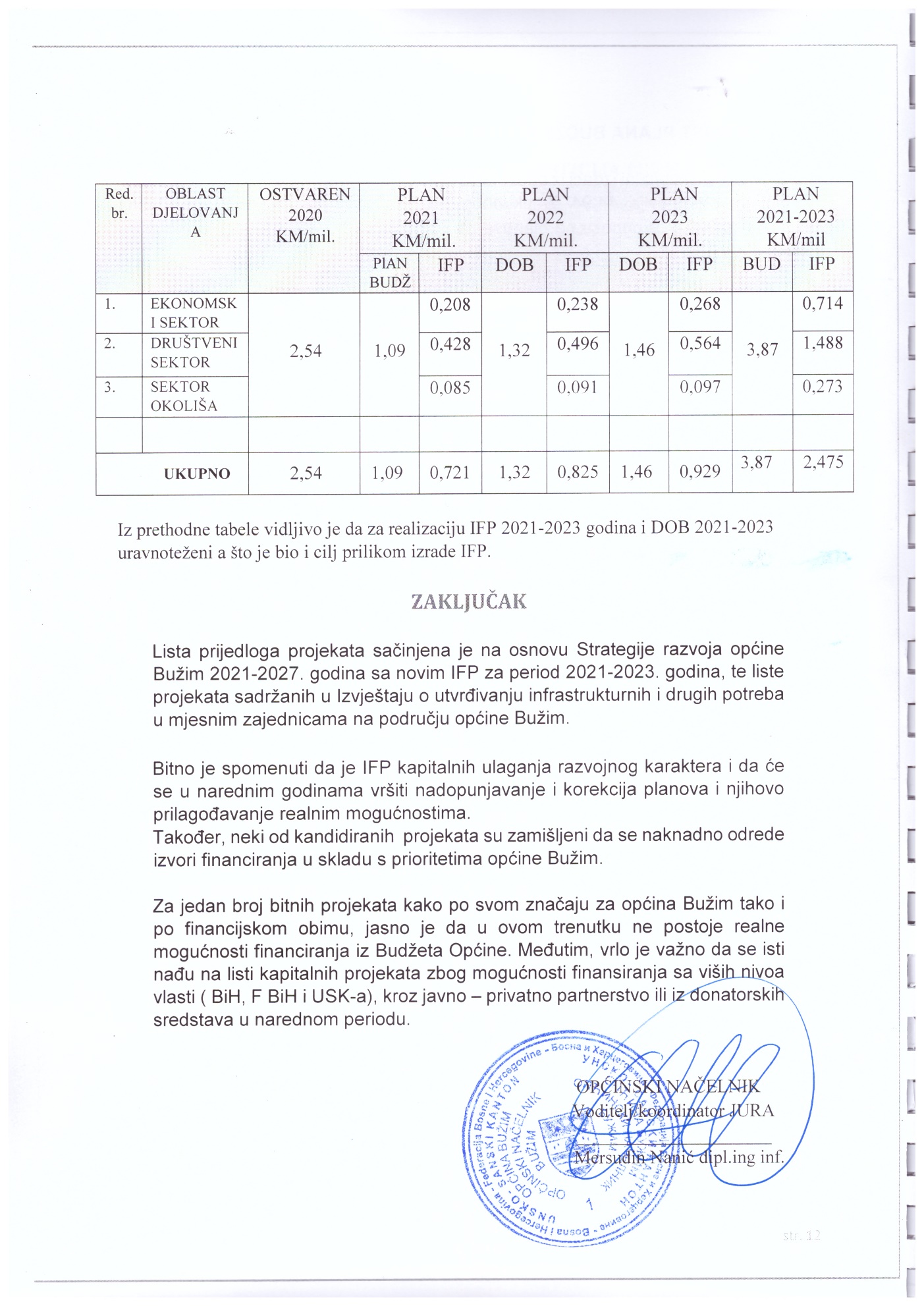 Vrsta kapitalne investicijePrimjerIzgradnja novih i proširivanje postojećih objekataZgrade, parkovi, putevi, vodovodni i kanalizacioni sistemi, ulična rasvjeta, odlagališta/deponije i sl.Rehabilitacija ili zamjenaPostojeći objekti kao što su ulice, zgrade, parkovi, ulična rasvjeta i vodovodni i kanalizacioni sistemiOpremanje javnih prostoraKada se nešto prvi put gradi, kao što je namještaj, kancelarijska oprema, oprema za igrališta i sl.Veća (značajnija) opremaKoja zahtijeva relativno veća finansijska ulaganja i ima relativno dug vijek upotrebe, kao što su vatrogasna vozila, kamioni za odvoz otpada i građevinska oprema. Iz ove definicije se najčešće isključuje oprema sa vijekom trajanja manjim od pet godina ili koja je mala po dimanzijama i koju je teško kontrolisati, kao što su prenosni aparati. Pored toga, često se isključuje oprema, kao što je namještaj i policijska vozilaRekonstrukcija postojećih objekataKao što su rekonstrukcija puteva i zgrada uključujući i nove krovove i veće popravke električnih instalacija, vodovoda, kanalizacije i grijanja. Utvrđivanje uslova i pravila za rekonstrukciju može da bude komplikovano, te jedan od načina definisanja kriterijuma jeste da se definiše finansijski prag iznad kojeg će se popravke smatrati kapitalnim investicijama.Naziv glavnog programaŠifra glavnog programa Izvori i iznosi planiranih finansijskih sredstava u  KMIzvori i iznosi planiranih finansijskih sredstava u  KMIzvori i iznosi planiranih finansijskih sredstava u  KMIzvori i iznosi planiranih finansijskih sredstava u  KMNaziv glavnog programaŠifra glavnog programa IzvoriGodina 1Godina 2Godina 3Unaprijediti tržišnu orijentaciju privrede uz racionalno korištenje resursaBudžetska sredstva208.285,00238.285,00268.285,00Unaprijediti tržišnu orijentaciju privrede uz racionalno korištenje resursaKreditna sredstvaUnaprijediti tržišnu orijentaciju privrede uz racionalno korištenje resursaSredstva EUUnaprijediti tržišnu orijentaciju privrede uz racionalno korištenje resursaOstaledonacijeUnaprijediti tržišnu orijentaciju privrede uz racionalno korištenje resursaOstala sredstva119.428,00120.428,00121.428,00Unaprijediti tržišnu orijentaciju privrede uz racionalno korištenje resursaUkupno327.713,00358.713,00389.713,00Naziv programa (mjere) Šifra programa   Indikatori Polazna vrijednostCiljna vrijednost po godinamaCiljna vrijednost po godinamaCiljna vrijednost po godinamaNaziv programa (mjere) Šifra programa   Indikatori Polazna vrijednostGodina 1Godina 2Godina 31.1. Efektuiranje potencijala za razvoj prerađivačke industrije, poduzetništva i turizma  1.Broj poslovnih subjekata5166006056111.1. Efektuiranje potencijala za razvoj prerađivačke industrije, poduzetništva i turizma  1.Broj objekata1361391431481.1. Efektuiranje potencijala za razvoj prerađivačke industrije, poduzetništva i turizma  1.Ukupan broj zaposlenih u turizmu-2591.2. Razvoj poljoprivrede.1.  Broj poljop.gazdinstava na 1.000 stanovnika52,05    5354 551.2. Razvoj poljoprivrede.1.proizvodnja  mlijeka  u  hiljadama litara30573101314531561.2. Razvoj poljoprivrede.1.Iznos dodijeljenih podsticaja po korisniku5005405806201.2. Razvoj poljoprivrede.1.Broj poljoprivrednih proizvođača koji ostvaruju podsticaje330340350360Naziv glavnog programaŠifra glavnog programa Izvori i iznosi planiranih finansijskih sredstava u mil. KMIzvori i iznosi planiranih finansijskih sredstava u mil. KMIzvori i iznosi planiranih finansijskih sredstava u mil. KMIzvori i iznosi planiranih finansijskih sredstava u mil. KMNaziv glavnog programaŠifra glavnog programa IzvoriGodina 1Godina 2Godina 3Poboljšati kvalitet života u lokalnoj zajedniciBudžetska sredstva428.000,00496.000,00564.000,00Poboljšati kvalitet života u lokalnoj zajedniciKreditna sredstvaPoboljšati kvalitet života u lokalnoj zajedniciSredstva EUPoboljšati kvalitet života u lokalnoj zajedniciOstaledonacije518.000,00629.000,00700.000,00Poboljšati kvalitet života u lokalnoj zajedniciOstala sredstva505.000.00571.000,00638.000,00Poboljšati kvalitet života u lokalnoj zajedniciUkupno1.451.000,001.696.000,001.902.000,00Naziv programa (mjere) Šifra programa   Indikatori Polazna vrijednostCiljna vrijednost po godinamaCiljna vrijednost po godinamaCiljna vrijednost po godinamaNaziv programa (mjere) Šifra programa   Indikatori Polazna vrijednostGodina 1Godina 2Godina 32..1.Podizanje novih usluga zdravstvene i socijalne zaštite.Broj umrlih od najopasnijih bolesti737067632..1.Podizanje novih usluga zdravstvene i socijalne zaštite.Udio nematerijalnih davanja za usluge socijalne zaštite 30%510152.2. Izgradnja kapaciteta za razvoj novih društvenih sadržajaBroj korisnika društvenih sadržaja za djecu i mlade <80>90  >100 >1102.2. Izgradnja kapaciteta za razvoj novih društvenih sadržajaBroj realizovanih projekata u saradnji sa organizacijama civilnog društva1232.2. Izgradnja kapaciteta za razvoj novih društvenih sadržajaBroj aktivnih OCD na području općine525354552.3.Unapređenje javnih usluga i izgradnja komunalne infrastruktureProcenat općinskog područja sa riješenom putnom infrastrukturom65%  7075 80 2.3.Unapređenje javnih usluga i izgradnja komunalne infrastruktureBroj domaćinstava kojima je osigurano kvalitetno i sigurno vodosnabdijevanje  - korisnici vodovoda kojim upravlja JKP2.6872.8002.9152.032Udio elektronski riješenih predmeta općinske uprave, %<30<34<39<45Naziv glavnog programaŠifra glavnog programa Izvori i iznosi planiranih finansijskih sredstava u  KMIzvori i iznosi planiranih finansijskih sredstava u  KMIzvori i iznosi planiranih finansijskih sredstava u  KMIzvori i iznosi planiranih finansijskih sredstava u  KMNaziv glavnog programaŠifra glavnog programa IzvoriGodina 1Godina 2Godina 3Smanjiti negativne uticaje na okoliš i zaštititi prirodne resurse i stanovništvoBudžetska sredstva85.000,0091.000,0097.000,00Smanjiti negativne uticaje na okoliš i zaštititi prirodne resurse i stanovništvoKreditna sredstvaSmanjiti negativne uticaje na okoliš i zaštititi prirodne resurse i stanovništvoSredstva EUSmanjiti negativne uticaje na okoliš i zaštititi prirodne resurse i stanovništvoOstaledonacije195.000,00210.000,00225.000,00Smanjiti negativne uticaje na okoliš i zaštititi prirodne resurse i stanovništvoOstala sredstva200.000,00220.000,00240.000,00Smanjiti negativne uticaje na okoliš i zaštititi prirodne resurse i stanovništvoUkupno480.000,00521.000,00562.000,00Naziv programa (mjere) Šifra programa   Indikatori Polazna vrijednostCiljna vrijednost po godinamaCiljna vrijednost po godinamaCiljna vrijednost po godinamaNaziv programa (mjere) Šifra programa   Indikatori Polazna vrijednostGodina 1Godina 2Godina 33.1.Smanjenje rizika od elementarnih nepogoda3.1.Površina opštine izložena riziku plavljenja – u km2464340373.1.Smanjenje rizika od elementarnih nepogoda3.1.Prosječan broj intervencija uslijed požara 333129253.2. Upravljanje otpadom i promocija energetske efinaksnosti3.2.Broj saniranih divljih deponija52,05    5354 553.2. Upravljanje otpadom i promocija energetske efinaksnosti3.2.Broj postavljenih kanti/kontenera za različite vrste otpada3057310131453156Red. br. OBLAST DJELOVANJA Ukupna procjenjena vrijednost investicije 2021-2023Budžetska sredstva 2021-2023Kreditna sredstva Sredstva građanaDrugi izvori 2021-2023Viši nivoi vlasti 2021-20231. EKONOMSKI SEKTOR1.076.139,00714.855,00/ 361.284,002. DRUŠTVENI SEKTOR5.049.000,001.488.000,00/1.847.000,001.714.000,003. SEKTOR OKOLIŠA1.563.000,00273.000,00/ 630.000,00660.000,00UKUPNO 7.688.139,002.475.855,002.477.000,002.735.284,00Red. br. OBLAST DJELOVANJA OSTVAREN2020KM/mil.PLAN2021 KM/mil.PLAN2021 KM/mil.PLAN2022 KM/mil.PLAN2022 KM/mil.PLAN2023 KM/mil.PLAN2023 KM/mil.PLAN 2021-2023KM/milPLAN 2021-2023KM/milRed. br. OBLAST DJELOVANJA OSTVAREN2020KM/mil.PlAN BUDŽIFPDOBIFPDOBIFPBUDIFP1. EKONOMSKI SEKTOR2,541,090,2081,320,2381,460,2683,870,7142. DRUŠTVENI SEKTOR2,541,090,4281,320,4961,460,5643,871,4883. SEKTOR OKOLIŠA2,541,090,0851,320,0911,460,0973,870,273UKUPNO 2,541,090,7211,320,8251,460,9293,872,475